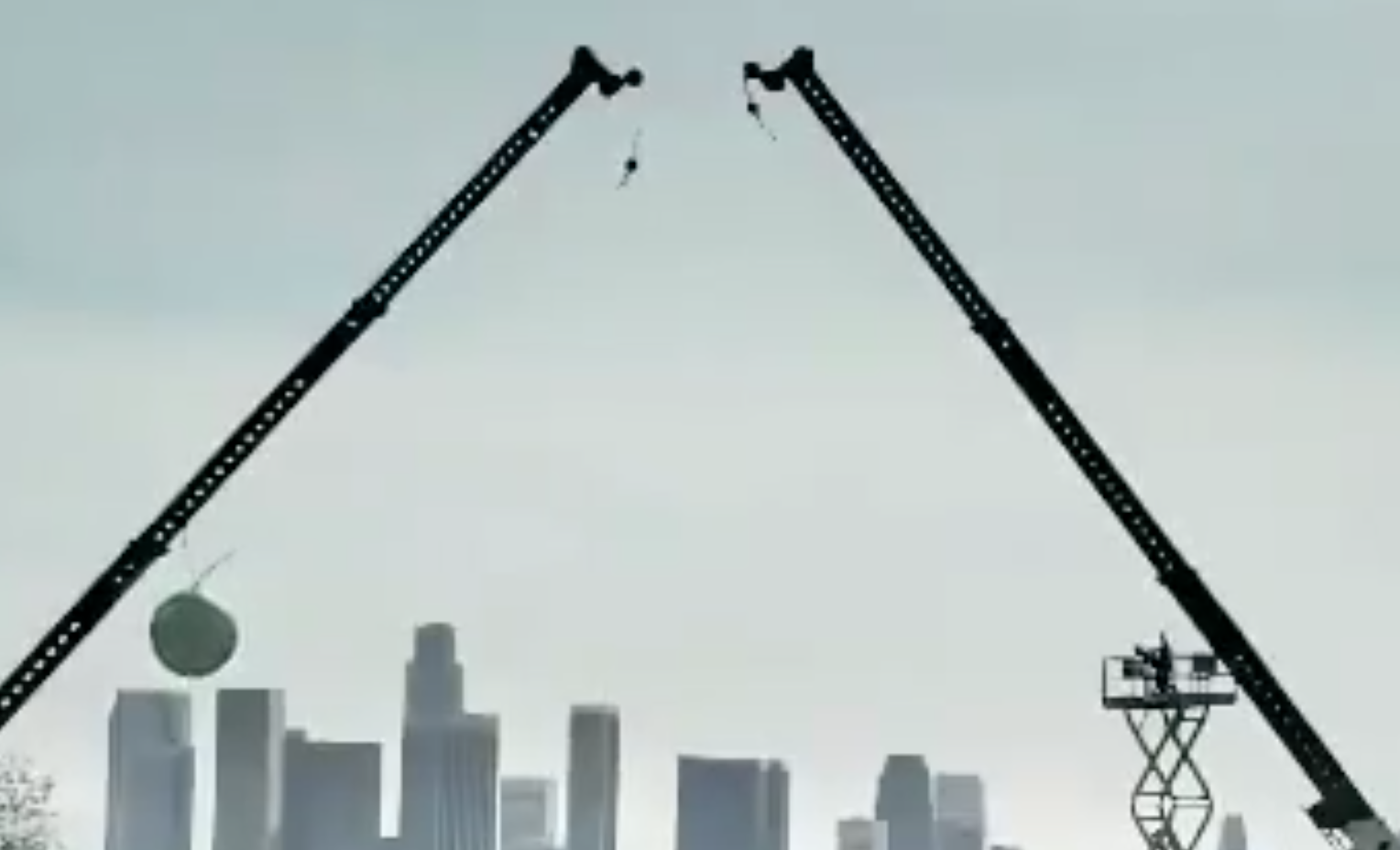 With the aid of a protractor determine the initial angle of the pendulum with the balloon of Mountain DewEstimate the radius of the balloon.Assuming the density of mountain dew is 1000 kg/m3 determine the mass of the balloon. ( Vsphere =  )Estimate the length of the pendulum.Determine the vertical drop of the pendulum with the aid of a diagramUse conservation of energy to determine the kinetic energy of the balloon at its lowest point.the speed of the balloon at its lowest point.